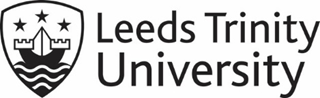 Research Ethics Submission ChecklistPlease complete this check list and submit with your ethics applicationAll participant recruitment transcripts included (e.g. poster, advert, email, letter)	YES	NO	NAParticipant Information Sheet/s included							YES 	NO	NAConsent Form/s included									YES 	NO	NA		Debrief Form/s included									YES	NO	NACopies of all data collection measures, tests, inventories, questionnairesand interview questions included								YES	NO	NAPermissions from other organisations or Research Ethics Committees included	YES	NO	NAHealth and safety has been considered and a risk assessment completed 		YES	NO	NAIntellectual Property and Copyright issues have been considered 			YES	NO	NAI confirm that I have checked the form and the related materials and addressed the ethical issues related to the proposed research.I confirm that all named researchers have approved the final version of this submission.Name (staff or supervisor)Signature (staff or supervisor)Date